Publicado en Madrid el 17/01/2020 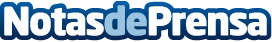 7 de cada 10 españoles que toman probióticos mejoran su salud intestinal, según una encuesta de SEMiPyPDos de cada tres españoles afirma sufrir trastornos digestivos de manera frecuente. Los probióticos necesitan una concentración adecuada y un mantenimiento a una temperatura óptimaDatos de contacto:Rocío Jiménez 91 223 66 78Nota de prensa publicada en: https://www.notasdeprensa.es/7-de-cada-10-espanoles-que-toman-probioticos Categorias: Nacional Medicina Industria Farmacéutica Sociedad http://www.notasdeprensa.es